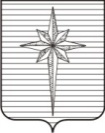 АДМИНИСТРАЦИЯ ЗАТО ЗВЁЗДНЫЙпостановление22.12.2022                                                                                                      № 1220О внесении изменений в административный регламент предоставления муниципальной услуги «Приём заявлений, постановка на учёт и зачисление детей в муниципальные образовательные организации, реализующие образовательную программу дошкольного образования (детские сады)», утверждённый постановлением администрации ЗАТО Звёздный от09.08.2021 № 845В соответствии с пунктом 9 части 1 статьи 43 Устава городского округа ЗАТО Звёздный Пермского края, Порядком разработки и утверждения административных регламентов предоставления муниципальных услуг (исполнения муниципальных функций), утверждённым постановлением администрации ЗАТО Звёздный от 28.01.2011 № 32, в целях повышения качества предоставления муниципальных услуг администрация ЗАТО Звёздный постановляет:1. Внести в административный регламент предоставления муниципальной услуги «Приём заявлений, постановка на учёт и зачисление детей в муниципальные образовательные организации, реализующие образовательную программу дошкольного образования (детские сады)», утверждённый постановлением администрации ЗАТО Звёздный от 09.08.2021 № 845 (далее – административный регламент), следующие изменения:в абзаце восьмом пункта 1.3 слова «star@permkray.ru» заменить словами «administration@zvezdny.permkrai.ru»;в пункте 2.4 слова «не более 2 месяцев» заменить словами «не более 1 месяца».2. Отделу по развитию территории администрации ЗАТО Звёздный организовать работу по размещению изменений, вносимых в административный регламент, в информационно-телекоммуникационной сети Интернет на официальном сайте органов местного самоуправления ЗАТО Звёздный https://zatozvezdny.ru/ в течение 5 рабочих дней после дня официального опубликования настоящего постановления.3. Отделу образования и воспитания администрации ЗАТО Звёздный организовать размещение изменений, вносимых в административный регламент, в федеральной государственной информационной системе «Федеральный реестр государственных и муниципальных услуг (функций)» в течение 3 календарных дней со дня официального опубликования настоящего постановления.4. Опубликовать настоящее постановление установленным порядком   в информационном бюллетене ЗАТО Звёздный «Вестник Звёздного».5. Настоящее постановление вступает в силу после дня его официального опубликования. 6. Контроль за исполнением постановления возложить на и.о. заместителя главы администрации ЗАТО Звёздный по социальным вопросам Твердохлиба В.С.Глава ЗАТО Звёздный – глава администрации ЗАТО Звёздный                                             А.М. ШвецовРасчёт рассылки:1. В дело 2. Кучукова Е.В.3. Проскурякова Е.М.4. Твердохлиб В.С.5. Волкова М.А.6. Гордеенко М.А.7. Губанова С.В.8. Прокуратура 